DÉCLARATION OBLIGATOIRE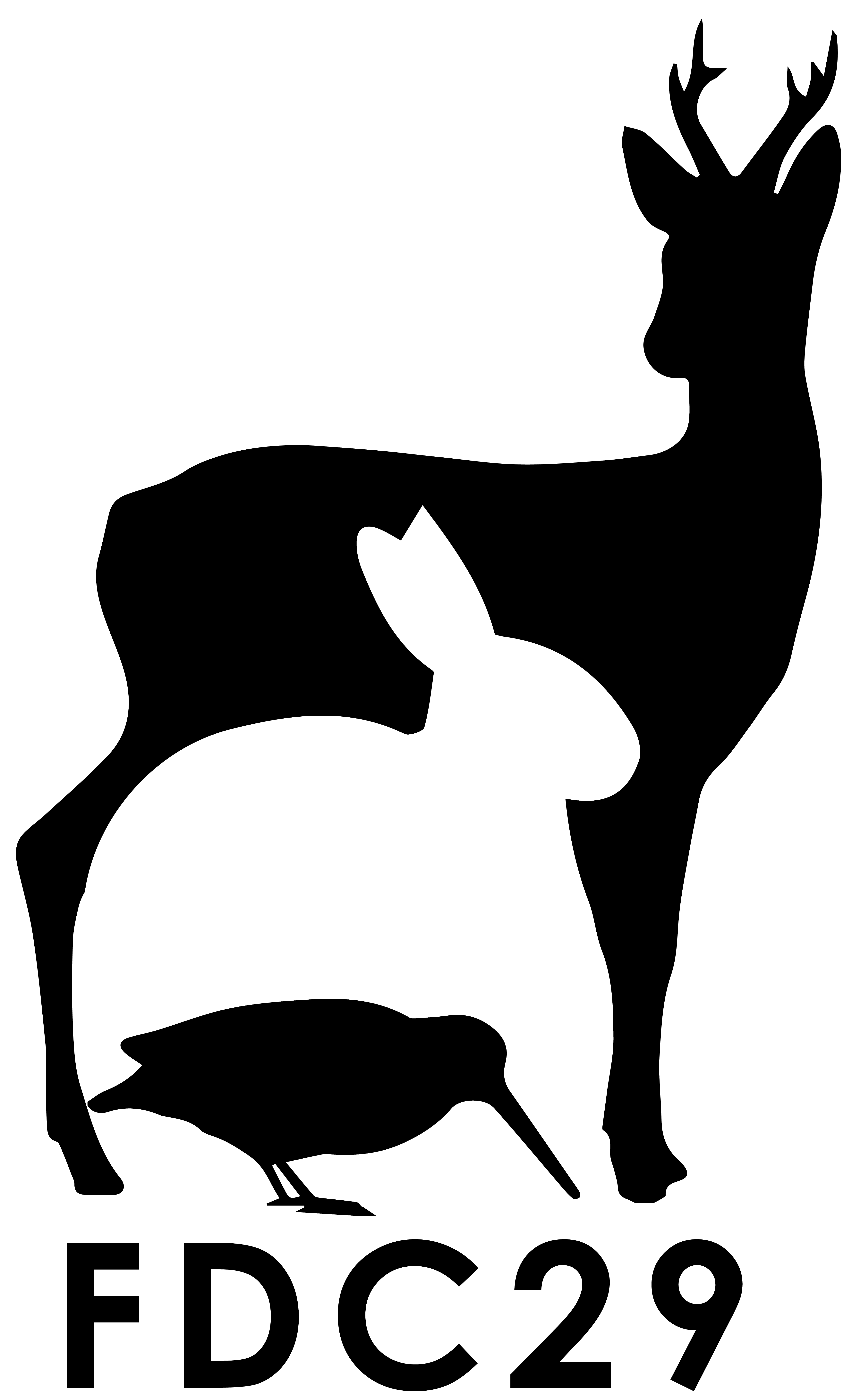 PRÉLÈVEMENTS SANGLIERS SAISON 2023/2024Responsable de la battue / Approche & Affût* (*rayer la mention inutile) : .......................................................................  Numéro de téléphone :	-	-	-	-Nombre de chasseurs ayant participé (chasseurs et piqueux) :	Appel conducteur chien de recherche au sang :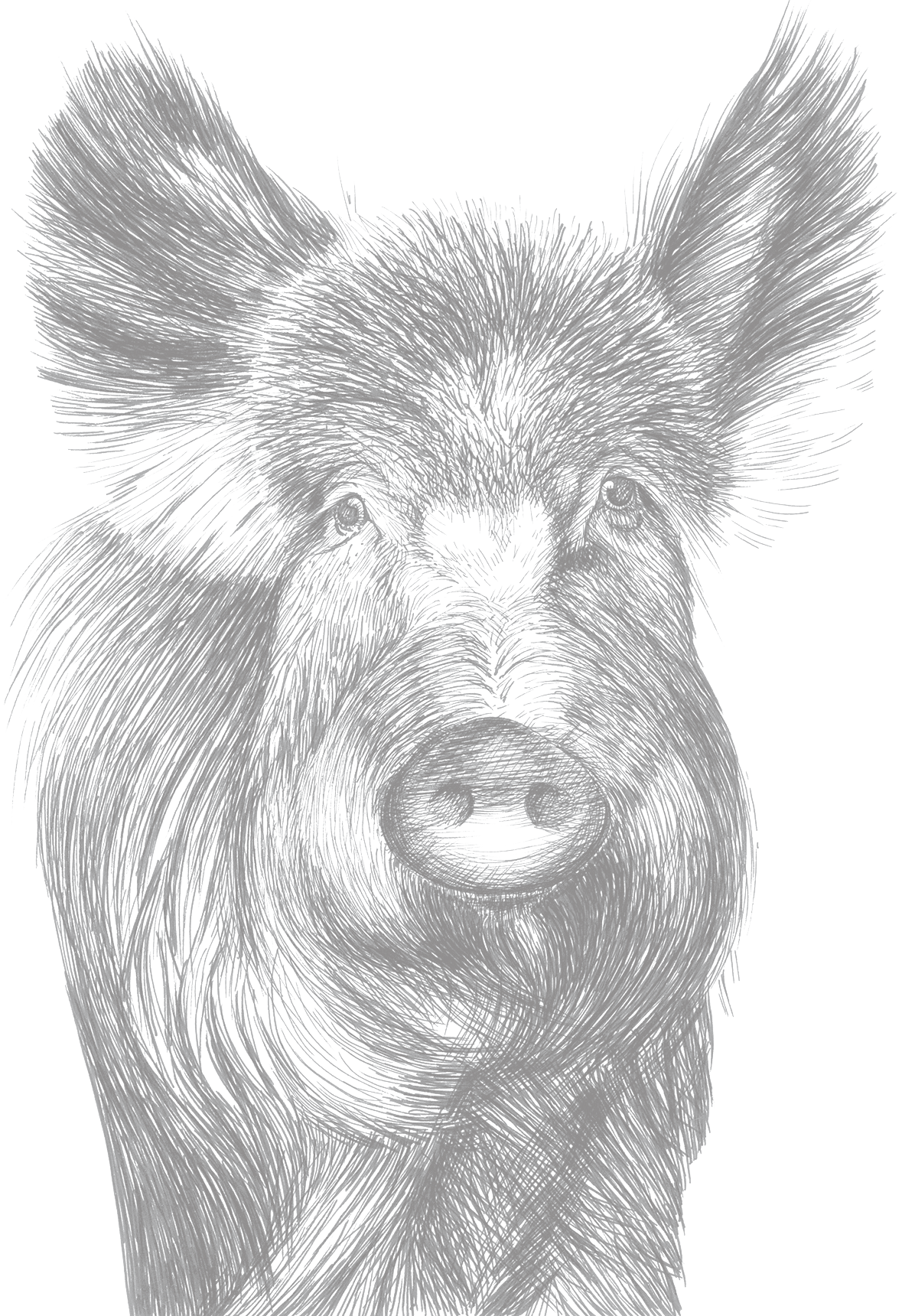 PRÉLÈVEMENTS DE SANGLIERSOuiNonCHAQUE PRÉLÈVEMENT DE SANGLIER (1ER JUIN 2023 – 31 MARS 2024) FERA L’OBJET D’UNE DÉCLARATION OBLIGATOIRE DANS LES 72 HEURES.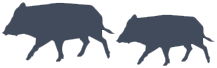 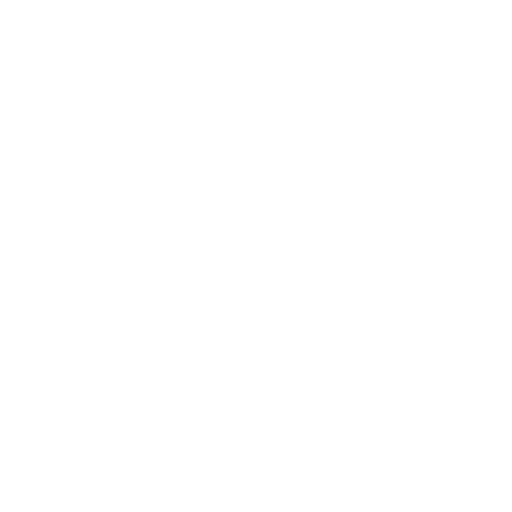 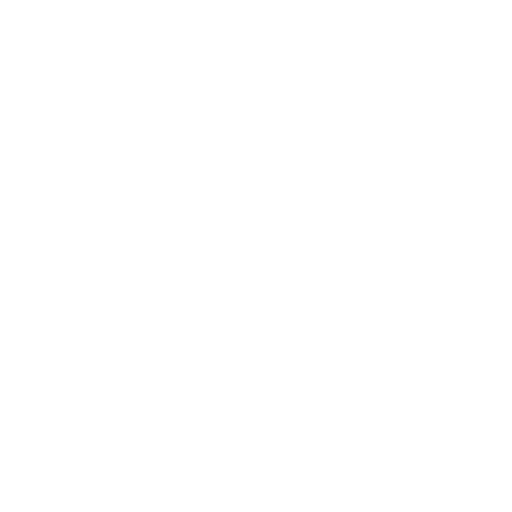 DATESCOMMUNESNOMBRESPOIDS PLEINPOIDS PLEINPOIDS PLEINPOIDS PLEINPOIDS PLEINPOIDS PLEINSEXESEXEÂGEÂGEMODE DE PRÉLÈVEMENTMODE DE PRÉLÈVEMENTMODE DE PRÉLÈVEMENTDATESCOMMUNESNOMBRESPOIDS PLEINPOIDS PLEINPOIDS PLEINPOIDS PLEINPOIDS PLEINPOIDS PLEINMâleFemelleJeuneAdulteChasse Battue ou Affût*(*rayer la mention inutile)Battue administrativeRoute collisionKggKggKggKggKggKggNbre total de sangliers prélevés : ....................Nbre total de sangliers prélevés : ....................Nbre total de sangliers prélevés : ....................Nbre total de sangliers prélevés : ....................Nbre total de sangliers prélevés : ....................Nbre total de sangliers prélevés : ....................Nbre total de sangliers prélevés : ....................Nbre total de sangliers prélevés : ....................Nbre total de sangliers prélevés : ....................